Liturgical Dance CampChoreographer Katie Schultz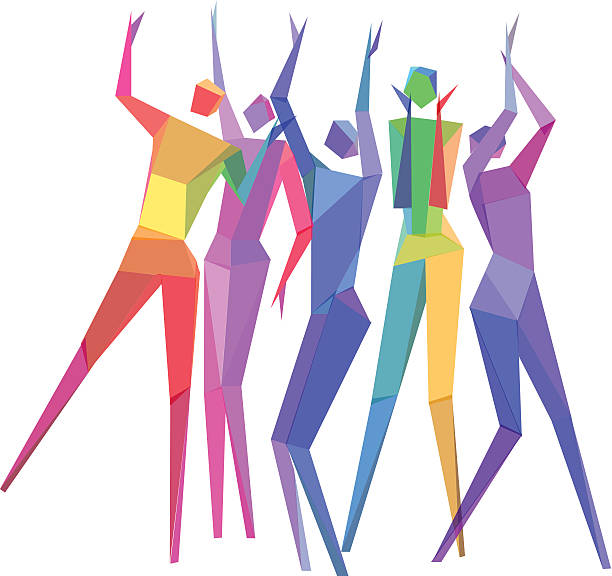 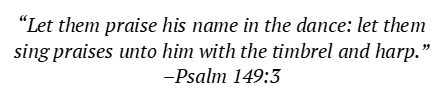 BOYS SIZING CHART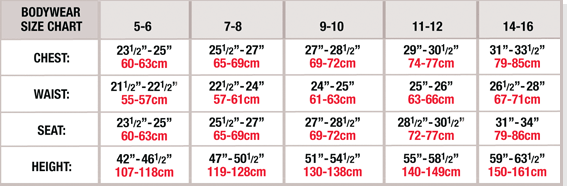 GIRLS SIZING CHART 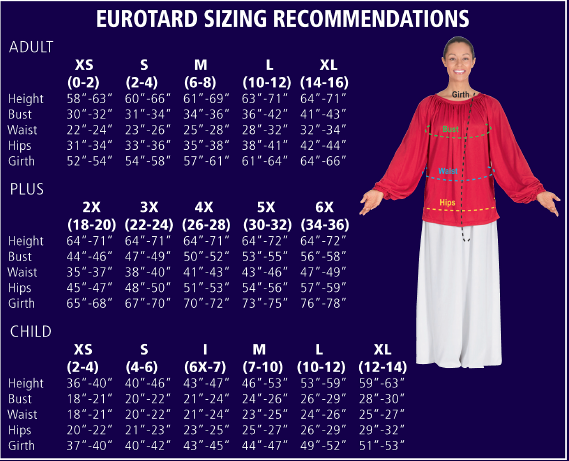 